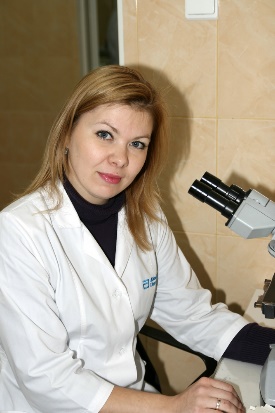 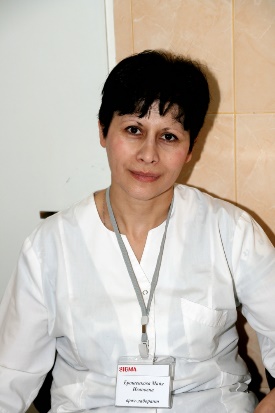 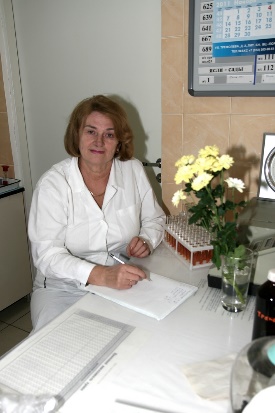 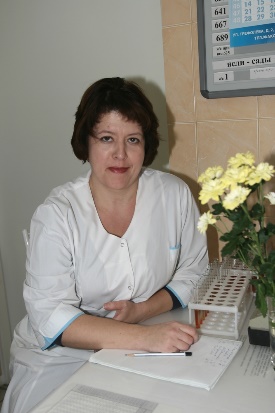 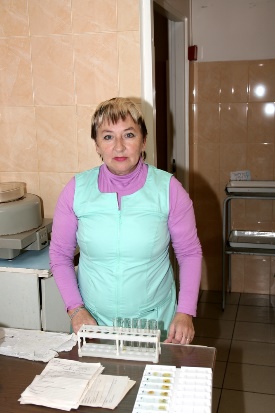 Забор крови на клинический и биохимический анализ осуществляется по предварительной электронной записи. Запись производит участковый врач педиатр. Кабинет 114.Часы работы: пятница 9:00-11:00, понедельник, среда 11:00-12:00; дети первого года жизни: вторник 9:00-11:00, четверг 8:10-11:00.Анализ крови на АЛТ: понедельник, среда, пятница  8:10- 8:50, дети первого года жизни: вторник 8:10-8:50.Анализ крови на определение содержания глюкозы: понедельник, среда, пятница 8:10-8:50, дети первого года жизни: вторник 8:10-8:50.Прием анализов мочи и кала: с понедельника по пятницу 8:00-10:30 с торца здания поликлиники.Последний день месяца- санитарный день!!!Биохимический анализ крови: понедельник, среда с 09:00 до 09:30, кабинет 114.Мазки на BL, HSTR, дизгруппу, энтеробиоз: с понедельника по пятницу 9:00-10:00, кабинет 107.Расписание работы процедурного и прививочного кабинета 215:Понедельник8.00-10.00Забор крови11.00-19.00Вакцинация11.00-19.00Проверка пробы МантуВторник8.00-19.00ВакцинацияСреда8.00-10.00Забор крови11.00-19.00ВакцинацияДва раза в месяц с 11.00 до 12.00. прививка БЦЖДва раза в месяц с 11.00 до 12.00. прививка БЦЖЧетверг8.00-19.00ВакцинацияПятница8.00-09.00Забор крови9.00-19-00ПРОБА МАНТУПерерывы на кварцевание и проветривание: Перерывы на кварцевание и проветривание: 10:30-11:00 (пн,ср,пт)10:30-11:00 (пн,ср,пт)12:00-12:3014:30-15:0017:00-17:30